BEWERBUNGSBOGEN 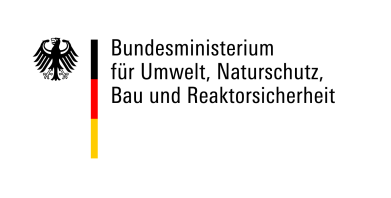 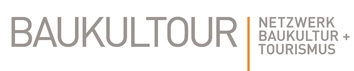 Modellvorhaben 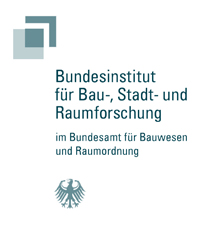 „Baukultur und Tourismus – Kooperation in der Region“Informationen zum AntragstellerCharakterisieren Sie Ihre Modellregion (Gebietsgröße und -abgrenzung mit Nennung der betreffenden Gemeinden, Einwohnerzahl, Zahl der Übernachtungen etc.)
(max. 700 Zeichen inkl. Leerzeichen)Was motiviert Sie, an diesem Projekt als Modellvorhaben teilzunehmen? 
(max. 700 Zeichen)Worin sehen Sie die größten Potenziale im Zusammenspiel zwischen Baukultur und Tourismus in Ihrer Region? (max. 700 Zeichen)Nennen Sie die wichtigsten Akteure Ihrer Region, die sich an der Erarbeitung einer regionalen Baukultur- und Tourismusstrategie beteiligen würden. (max. 700 Zeichen)Worin sehen Sie derzeit die größten Hindernisse auf dem Weg dahin, Baukultur und Tourismus zum Wohle der Region zu nutzen? (max. 700 Zeichen)Welche Handlungsschwerpunkte und konkrete Maßnahmen können Sie sich vorstellen, um die Potenziale Ihrer Region zu nutzen? (max. 700 Zeichen)Ist baukulturelles Handeln in Ihrer Region eingeübt? Wenn ja, inwiefern?
(max. 700 Zeichen)Gibt es bei Ihnen bereits Aktivitäten, um Baukultur und Tourismus zu vernetzen? Wenn ja, welche? (max. 700 Zeichen)Wird das Thema Baukultur in Ihrer regionalen Tourismusstrategie erwähnt oder im Marketing aufgegriffen? (max. 700 Zeichen)Wird der Austausch zwischen Touristikern und Baukulturakteuren gepflegt? Wenn ja, wie? (max. 700 Zeichen)Haben Sie bereits auf EU-, Bundes- oder Landesförderungen oder andere Fördermittel zurückgegriffen? Wenn ja, welche? Wann und mit welcher Laufzeit? (max. 700 Zeichen)Weitere Anmerkungen / Sonstiges (max. 700 Zeichen)Bestätigung durch Bürgermeister/ Bürgermeisterin bzw. Landrat/LandrätinHiermit bestätige ich unser Interesse, als Modellvorhaben an dem ExWoSt-Forschungsfeld „Baukultur und Tourismus – Kooperation in der Region“ teilzunehmen. Bitte senden Sie diesen Bewerbungsbogen bis spätestens zum 20. September 2016 vollständig ausgefüllt als Word-Dokument (.doc oder .docx, kein Scanbild) per eMail an die Forschungsassistenz (Adresse siehe unten). Wenn Sie mögen, können Sie als Anlagen max. zehn Fotos (.jpg, je max. 1 MB)und ggf. zwei weitere Dokumente (.pdf) beifügen.Desweiteren schicken Sie uns bitte ein durch den/die Bürgermeister/Bürgermeisterin oder Landrat/Landrätin unterschriebenes und ausgedrucktes Exemplar der Bewerbung auf dem Postweg zu.ForschungsassistenzExWoSt „Baukultur und Tourismus – Kooperation in der Region“c/o HJPplanerPostadresse: Kasinostraße 76 A, 52066 AacheneMail-Adresse: BKuT@HJPplaner.deTel.: +49 241 / 6082 600www.baukultour.deBewerbungsfrist: 20. September 2016NameLandkreisBundeslandAnsprechpartner/inAnschriftKontakt (eMail/Tel.)Zuwendungsempfänger (Kommune/Landkreis)NameKommune/VerbandsgemeindeLandkreisRegierungsbezirk/BundeslandAnschriftTelefon/FaxeMail-AdresseOrt, DatumUnterschrift